РОССИЙСКАЯ ФЕДЕРАЦИЯКАРАЧАЕВО-ЧЕРКЕССКАЯ РЕСПУБЛИКАУСТЬ-ДЖЕГУТИНСКИЙ МУНИЦИПАЛЬНЫЙ РАЙОНМУНИЦИПАЛЬНОЕ КАЗЁННОЕ ОБЩЕОБРАЗОВАТЕЛЬНОЕ УЧРЕЖДЕНИЕ «СОШ с.Важное»369320с.Важное, ул.Садовая 88-Б                        телефон: (878 75) 45-1-04, электронный адрес: vaj_sh@mail.ruПРИКАЗ 06.04.2020г.                                                                                           №43/2с.ВажноеО переходе на обучение с помощьюдистанционных технологийВ соответствии с приказом Управления образования администрации Усть-Джегутинского муниципального района от 19.03.2020г. № 44 «О внесении изменений в календарные графики образовательных организаций в части периода весенних каникул в общеобразовательных организациях Усть-Джегутинского муниципального района» и в целях организации проведения мероприятий, направленных на предупреждение распространение новой коронавирусной инфекции, вызванной 2019-hCoV,ПРИКАЗЫВАЮ:Заместителю директора по УВР Тамбиевой Л.С.:организовать обучение по основным образовательным программам начального общего, основного общего и среднего общего образования с помощью дистанционных технологий с 26.03.2020г.;проинформировать обучающихся и их родителей (законных представителей) об организации обучения с помощью дистанционных технологий и условий такого обучения всеми имеющимися средствами связи, включая родительские чаты;проконтролировать внесение изменений в рабочие программы основных образовательных программ начального общего, основного общего и среднего общего образования в части закрепления обучения с помощью дистанционных технологий.2. Возложить ответственность за осуществление контроля за организацией и проведением обучения с помощью дистанционных технологий на заместителя директора по УВР Тамбиеву Л.С.3. Назначить ответственными за организацию обучения с помощью дистанционных технологий согласно приложению.4. Заместителю директора по УВР Тамбиевой Л.С. разместить настоящий приказ на информационном стенде и официальном сайте МКОУ «СОШ с.Важное» в срок до 31.03.2020г.5. Контроль исполнения приказа оставляю за собой.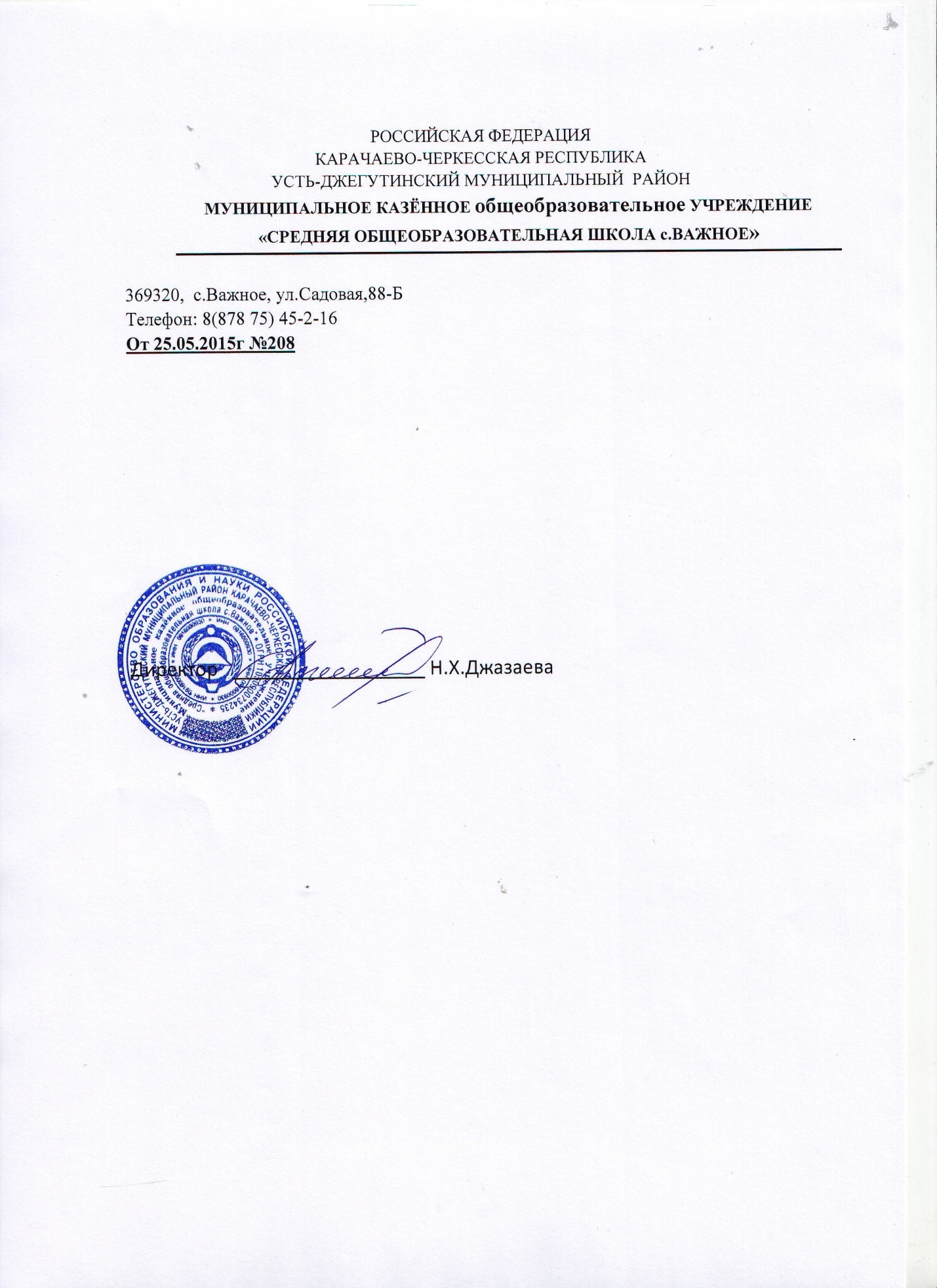 